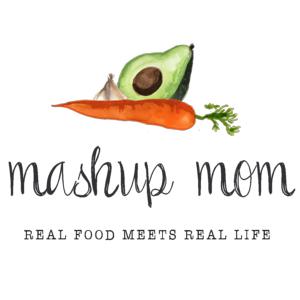 Your ALDI Shopping ListDairy & refrigeratedDozen Goldhen eggs, $1.18 (Sun, Mon, Weds, Fri)
Friendly Farms sour cream, $1.49 (Tues, Weds, Thurs)
Priano shredded Parmesan, $1.99 (Sun)
14 oz Earth Grown extra firm organic tofu, $1.69 (Fri)FrozenSeason’s Choice green peas, $.95 (Tues, Fri)GroceryL’Oven Fresh spinach wraps, $2.29 (Tues)
L’Oven Fresh English muffins, $.79 (Sun)
Fusia Sriracha, $1.49 (Mon, Fri)
3 lbs Earthly Grains long grain white rice, $1.29 (Mon, Fri)
Chef’s Cupboard plain bread crumbs, $.89 (Sun)
2 boxes Chef’s Cupboard chicken broth, $2.58 (Sun)El Milagro corn tortillas, $.35 (Thurs)
2 cans Happy Harvest fire roasted diced tomatoes, $1.78 (Weds)
Dakota’s Pride black beans, $.69 (Weds)
Dakota’s Pride kidney beans, $.69 (Weds)
Dakota’s Pride Cannellini beans, $.69 (Sun)
Pueblo Lindo chipotles in adobo, $.99 (Tues, Weds)
Pasago 7 oz small shells, $.25 (Sun)Meat3 lbs Jennie-O 90/10 ground turkey, $6.99 (Sun, Mon, Weds)
1 lb boneless skinless chicken breast, $2.29 (Tues)
1 lb tilapia, $5.79 (Thurs)Produce1 lb limes, $1.99 (Mon, Tues, Thurs)
2 Little Salad Bar 8 oz bagged spinach, $2.38 (Sun, Mon, Tues)
Bag garden salad, $.89 (Weds)
8 oz mushrooms, $1.49 (Fri)
2 lbs carrots, $1.09 (Sun, Mon, Fri)
Bunch cilantro, $.69 (Mon, Thurs)
Bunch green onions, $.89 (Mon, Weds, Thurs)
3 heads garlic, $1.49 (Sun, Mon, Tues, Weds, Thurs, Fri)
3 lbs yellow onions, $1.99 (Sun, Weds, Thurs, Fri)
1 lb green beans, $1.49 (Fri)
3 pack multicolored bell peppers, $3.49 (Tues, Weds, Thurs)
Celery, $.99 (Sun, Weds)
24 oz vine ripe tomatoes, $1.99 (Tues, Thurs)
4 avocados, $2.78 (Tues, Thurs)Total: $60.78Note: The days(s) on the shopping list show which meal(s) an item will be used in – If you’re skipping a night; easily delete the items you don’t need to purchase.ALDI Meal Plan week of 8/26/18 – Find the recipes at MashupMom.comALDI Meal Plan week of 8/26/18 – Find the recipes at MashupMom.comSundayItalian wedding soup, toasted English muffinsMondayKorean-style ground turkey & spinach rice bowls, grilled carrots with lime & cilantroTuesdayChipotle chicken wraps, leftover soup, peasWednesdayChipotle turkey chili, jazzed up garden saladThursdaySpice rubbed fish tacos, avocado saladFridayTofu & mushroom fried rice, Asian garlic green beansSaturdayLeftovers – pizza night – eat out – or date night